                                                    PROGRAMA DE ESTUDIO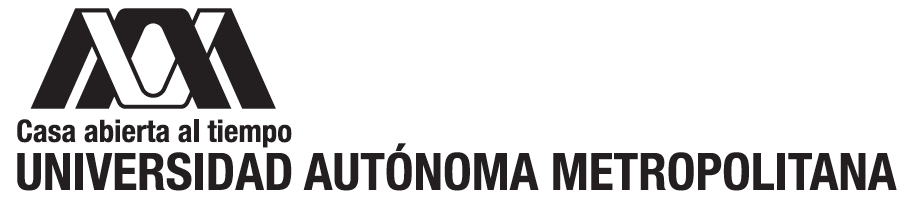 UNIDAD   LERMA 	     DIVISION CIENCIAS BIOLÓGICAS Y DE LA SALUD             1/3NOMBRE DEL PLAN    LICENCIATURA EN PSICOLOGÍA BIOMÉDICA   CLAVE         UNIDAD DE ENSEÑANZA–APRENDIZAJE	           CRED. 6  5331026                   PSICOLOGÍA CLÍNICA                  TIPO OBL.H. TEOR. 3							    	           TRIM. 		      SERIACIÓN							  H. PRAC. 0           		         			  	        VI-IX